Муниципальное бюджетное общеобразовательное учреждение«Ермаковская средняя школа №2»Реализация национального проекта «Образование»Проект _ Учитель будущего(ссылка 1)Цель _Внедрение системы профессионального роста педагогических работников, охватывающей не менее 50 процентов учителей образовательной организации.Проект _ Учитель будущего(ссылка 1)Цель _Внедрение системы профессионального роста педагогических работников, охватывающей не менее 50 процентов учителей образовательной организации.Проект _ Учитель будущего(ссылка 1)Цель _Внедрение системы профессионального роста педагогических работников, охватывающей не менее 50 процентов учителей образовательной организации.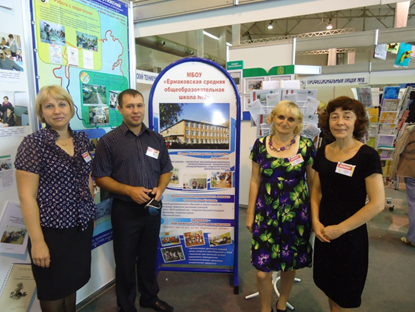 Промежуточные результаты:Промежуточные результаты:Промежуточные результаты:Разработаны  и внедрены карты профессиональных компетенций педагога:Разработаны  и внедрены карты профессиональных компетенций педагога:Разработаны  и внедрены карты профессиональных компетенций педагога:Карта трудовых функций-  http://erm-school2.ermuo.ru/wp-content/uploads/2021/04/2-karta-trudovih-funkciy.docxКарта трудовых действий-  http://erm-school2.ermuo.ru/wp-content/uploads/2021/04/3kfrta-trudovih-deystviy.docxОценочная карта педагога-  http://erm-school2.ermuo.ru/wp-content/uploads/2021/04/4-ocenohnay-karta-pedagoga.docxОценочная карта урока-  http://erm-school2.ermuo.ru/wp-content/uploads/2021/04/5ocenohnay-karta-uroka.docxОценочная карта урока математики-  http://erm-school2.ermuo.ru/wp-content/uploads/2021/04/6ocenohnay-karta-uroka-matematiki.docxОценочная карта урока русского языка-  http://erm-school2.ermuo.ru/wp-content/uploads/2021/04/7ocenohnay-karta-uroka-russ-yz.docxКарта трудовых функций-  http://erm-school2.ermuo.ru/wp-content/uploads/2021/04/2-karta-trudovih-funkciy.docxКарта трудовых действий-  http://erm-school2.ermuo.ru/wp-content/uploads/2021/04/3kfrta-trudovih-deystviy.docxОценочная карта педагога-  http://erm-school2.ermuo.ru/wp-content/uploads/2021/04/4-ocenohnay-karta-pedagoga.docxОценочная карта урока-  http://erm-school2.ermuo.ru/wp-content/uploads/2021/04/5ocenohnay-karta-uroka.docxОценочная карта урока математики-  http://erm-school2.ermuo.ru/wp-content/uploads/2021/04/6ocenohnay-karta-uroka-matematiki.docxОценочная карта урока русского языка-  http://erm-school2.ermuo.ru/wp-content/uploads/2021/04/7ocenohnay-karta-uroka-russ-yz.docxРазработан и реализуется проект «Повышение качества образования в МБОУ Ермаковская СШ №2»» В рамках проекта организовано сопровождение специалистами ИПК КК педагогов в форме методических десантов.Разработан и реализуется проект «Повышение качества образования в МБОУ Ермаковская СШ №2»» В рамках проекта организовано сопровождение специалистами ИПК КК педагогов в форме методических десантов.Разработан и реализуется проект «Повышение качества образования в МБОУ Ермаковская СШ №2»» В рамках проекта организовано сопровождение специалистами ИПК КК педагогов в форме методических десантов.В октябре 2020 г педагоги школы (Кондрашова Е.А., Гольцева Н.В., Михайлова Ю.М, Елькина Н.М.)  приняли участие  в методическом десанте КК ИПК в дистанционной форме.С 1-2 марта 2021 г. педагоги школы (Климентьева Н.А., Горбунова Н.Н., Бякова Е.Н., Борщенко И.Г.,  Тюльберова А.А., Андросова Т.А.,  Череповская С.А., Мельчугова М.В., Пергат А.Л.., Видяев А.В., Ворошилов А.Д., Полячков Е.С., Магда О.Г.) в рамках мероприятий десанта провели открытые уроки с представлением опыта своей работы.Урок Кондрашовой Е.А. https://cloud.mail.ru/public/VT9M/6zKpFxYaQВ октябре 2020 г педагоги школы (Кондрашова Е.А., Гольцева Н.В., Михайлова Ю.М, Елькина Н.М.)  приняли участие  в методическом десанте КК ИПК в дистанционной форме.С 1-2 марта 2021 г. педагоги школы (Климентьева Н.А., Горбунова Н.Н., Бякова Е.Н., Борщенко И.Г.,  Тюльберова А.А., Андросова Т.А.,  Череповская С.А., Мельчугова М.В., Пергат А.Л.., Видяев А.В., Ворошилов А.Д., Полячков Е.С., Магда О.Г.) в рамках мероприятий десанта провели открытые уроки с представлением опыта своей работы.Урок Кондрашовой Е.А. https://cloud.mail.ru/public/VT9M/6zKpFxYaQС целью создания условий для формирования у обучающихся читательской грамотности (через выявление и применение на практике эффективных приемов, методик, способов и средств обучения) в школе создан и реализуется проект «Формирование читательской грамотности учащихся начальной и основной школы».  (ссылка 8)С целью создания условий для формирования у обучающихся читательской грамотности (через выявление и применение на практике эффективных приемов, методик, способов и средств обучения) в школе создан и реализуется проект «Формирование читательской грамотности учащихся начальной и основной школы».  (ссылка 8)С целью создания условий для формирования у обучающихся читательской грамотности (через выявление и применение на практике эффективных приемов, методик, способов и средств обучения) в школе создан и реализуется проект «Формирование читательской грамотности учащихся начальной и основной школы».  (ссылка 8)85,7% педагогов предметов естественно-научного цикла прошли курсы повышения квалификации «Совершенствование предметных и методических компетенций педагогических работников (в том числе в области формирования функциональной грамотности) в рамках реализации федерального проекта «Учитель будущего» (112ч.) в 2020 г. 85,7% педагогов предметов естественно-научного цикла прошли курсы повышения квалификации «Совершенствование предметных и методических компетенций педагогических работников (в том числе в области формирования функциональной грамотности) в рамках реализации федерального проекта «Учитель будущего» (112ч.) в 2020 г. 85,7% педагогов предметов естественно-научного цикла прошли курсы повышения квалификации «Совершенствование предметных и методических компетенций педагогических работников (в том числе в области формирования функциональной грамотности) в рамках реализации федерального проекта «Учитель будущего» (112ч.) в 2020 г. Педагоги школы приняли активное участие в VI  очно-заочной районной научно-практической конференции «Механизмы эффективного развития системы образования Ермаковского района в рамках реализации ФГОС и нацпроекта «Образование».Педагоги школы приняли активное участие в VI  очно-заочной районной научно-практической конференции «Механизмы эффективного развития системы образования Ермаковского района в рамках реализации ФГОС и нацпроекта «Образование».Педагоги школы приняли активное участие в VI  очно-заочной районной научно-практической конференции «Механизмы эффективного развития системы образования Ермаковского района в рамках реализации ФГОС и нацпроекта «Образование».Мастер-класс Тюльберовой А.А., Фефеловой А.С.https://cloud.mail.ru/public/VT9M/6zKpFxYaQМастер-класс Жолобовой Ю.С. https://youtu.be/vBft0Gpp0_kМастер-класс Тюльберовой А.А., Фефеловой А.С.https://cloud.mail.ru/public/VT9M/6zKpFxYaQМастер-класс Жолобовой Ю.С. https://youtu.be/vBft0Gpp0_kЖолобова Юлия Сергеевна стала участником конкурса «Учитель года 2021», результат -  Диплом лауреата конкурса (4 место) , сертификат «За лучшее представление конкурсного испытания «МЕТОДИЧЕСКОЕ ОБЪЕДИНЕНИЕ»Жолобова Юлия Сергеевна стала участником конкурса «Учитель года 2021», результат -  Диплом лауреата конкурса (4 место) , сертификат «За лучшее представление конкурсного испытания «МЕТОДИЧЕСКОЕ ОБЪЕДИНЕНИЕ»Жолобова Юлия Сергеевна стала участником конкурса «Учитель года 2021», результат -  Диплом лауреата конкурса (4 место) , сертификат «За лучшее представление конкурсного испытания «МЕТОДИЧЕСКОЕ ОБЪЕДИНЕНИЕ»Проект_ Современная школа(ссылка 1)Цели _  Обновить содержание и методы  обучения предметной области "Технология»  Увеличить численность обучающихся, охваченных программами   цифрового,  естественнонаучного и гуманитарного  профилей.Проект_ Современная школа(ссылка 1)Цели _  Обновить содержание и методы  обучения предметной области "Технология»  Увеличить численность обучающихся, охваченных программами   цифрового,  естественнонаучного и гуманитарного  профилей.Проект_ Современная школа(ссылка 1)Цели _  Обновить содержание и методы  обучения предметной области "Технология»  Увеличить численность обучающихся, охваченных программами   цифрового,  естественнонаучного и гуманитарного  профилей.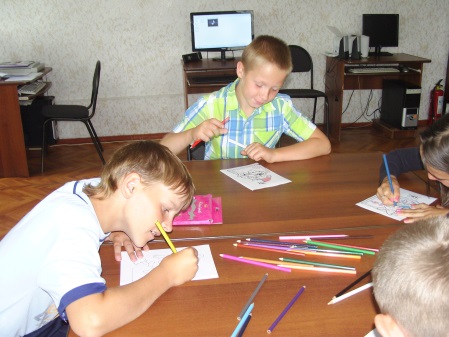 Промежуточные результаты:Промежуточные результаты:Промежуточные результаты:Создана модель технологического образования  (ссылка 2)Создана модель технологического образования  (ссылка 2)Создана модель технологического образования  (ссылка 2)Внесены изменения в ОП ООО в разделе содержания предметной области "Технология" (ссылка 3)Внесены изменения в ОП ООО в разделе содержания предметной области "Технология" (ссылка 3)Внесены изменения в ОП ООО в разделе содержания предметной области "Технология" (ссылка 3)Разработан проект «Методическое сопровождение создания и функционирования Центра образования цифрового и гуманитарного профилей «Точка роста» (ссылка 4)Разработан проект «Методическое сопровождение создания и функционирования Центра образования цифрового и гуманитарного профилей «Точка роста» (ссылка 4)Разработан проект «Методическое сопровождение создания и функционирования Центра образования цифрового и гуманитарного профилей «Точка роста» (ссылка 4)Проект _ Успех каждого(ссылка 1)Цель_Формирование уклада школьной жизни, на основе традиций, способствующего саморазвитию личности учащегося, обретению ценностей и смыслов жизни, развитие социальной и культурной компетентности.Проект _ Успех каждого(ссылка 1)Цель_Формирование уклада школьной жизни, на основе традиций, способствующего саморазвитию личности учащегося, обретению ценностей и смыслов жизни, развитие социальной и культурной компетентности.Проект _ Успех каждого(ссылка 1)Цель_Формирование уклада школьной жизни, на основе традиций, способствующего саморазвитию личности учащегося, обретению ценностей и смыслов жизни, развитие социальной и культурной компетентности.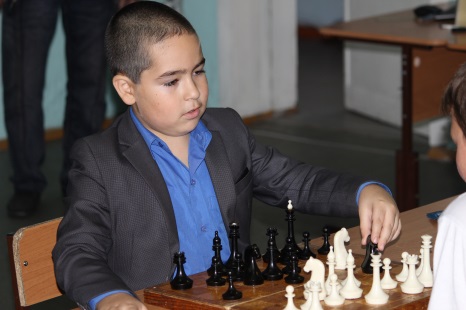 Промежуточные результаты:Промежуточные результаты:Промежуточные результаты:В рамках проекта решается задача вовлечения каждого ребенка в ключевые дела школы в разных роляхВ рамках проекта решается задача вовлечения каждого ребенка в ключевые дела школы в разных роляхВ рамках проекта решается задача вовлечения каждого ребенка в ключевые дела школы в разных роляхhttps://vk.com/wall-182525388_460https://vk.com/wall-182525388_434https://vk.com/wall-182525388_429https://vk.com/wall-182525388_367https://vk.com/wall-182525388_330https://vk.com/wall-182525388_305https://vk.com/wall-182525388_264https://vk.com/wall-182525388_255https://vk.com/wall-182525388_460https://vk.com/wall-182525388_434https://vk.com/wall-182525388_429https://vk.com/wall-182525388_367https://vk.com/wall-182525388_330https://vk.com/wall-182525388_305https://vk.com/wall-182525388_264https://vk.com/wall-182525388_255В рамках организации системы ученического самоуправления действует  Совет старшеклассников, который активно участвует в формировании уклада школьной жизни.В рамках организации системы ученического самоуправления действует  Совет старшеклассников, который активно участвует в формировании уклада школьной жизни.В рамках организации системы ученического самоуправления действует  Совет старшеклассников, который активно участвует в формировании уклада школьной жизни.В рамках организации деятельности службы по профориентации,  учащихся информируются о карте профессий, участвуют в различных профориентационных мероприятиях, профессиональном самоопределении.В рамках организации деятельности службы по профориентации,  учащихся информируются о карте профессий, участвуют в различных профориентационных мероприятиях, профессиональном самоопределении.В рамках организации деятельности службы по профориентации,  учащихся информируются о карте профессий, участвуют в различных профориентационных мероприятиях, профессиональном самоопределении.https://vk.com/wall-182525388_228https://vk.com/wall-182525388_491https://vk.com/wall-182525388_318https://vk.com/wall-182525388_257https://vk.com/wall-182525388_252https://vk.com/wall-182525388_244https://vk.com/wall-182525388_228https://vk.com/wall-182525388_491https://vk.com/wall-182525388_318https://vk.com/wall-182525388_257https://vk.com/wall-182525388_252https://vk.com/wall-182525388_244В рамках организации работы школьных медиа создана служба школьных новостей «Статус».В рамках организации работы школьных медиа создана служба школьных новостей «Статус».В рамках организации работы школьных медиа создана служба школьных новостей «Статус».https://vk.com/wall-182525388_242https://vk.com/wall-182525388_273https://vk.com/wall-182525388_306https://vk.com/wall-182525388_242https://vk.com/wall-182525388_273https://vk.com/wall-182525388_306Развивается  предметно-эстетическая среда  школы.Развивается  предметно-эстетическая среда  школы.Развивается  предметно-эстетическая среда  школы.https://vk.com/wall-182525388_351https://vk.com/wall-182525388_494https://vk.com/wall-182525388_351https://vk.com/wall-182525388_494Проводится психолого-педагогическая работа по выявлению талантливых и одаренных обучающихся.Проводится психолого-педагогическая работа по выявлению талантливых и одаренных обучающихся.Проводится психолого-педагогическая работа по выявлению талантливых и одаренных обучающихся.https://vk.com/wall-182525388_429https://vk.com/wall-182525388_264https://vk.com/wall-182525388_429https://vk.com/wall-182525388_264Поддерживается  и сопровождается развитие одаренных детей. Созданы условия для раскрытия и реализации интеллектуальных, творческих, спортивных и т.д. возможностей обучающихсяПоддерживается  и сопровождается развитие одаренных детей. Созданы условия для раскрытия и реализации интеллектуальных, творческих, спортивных и т.д. возможностей обучающихсяПоддерживается  и сопровождается развитие одаренных детей. Созданы условия для раскрытия и реализации интеллектуальных, творческих, спортивных и т.д. возможностей обучающихсяОбучающиеся 1-4 классов приняли активное участие в районном конкурсе научно-практических исследовательских работ "Первые шаги в науку". Результаты наших работ : 1 А класс - Курлович Варвара и КурловичДарина - Диплом _ Лучшая подача исследовательского материала. 1 А класс Котова Алиса _ Диплом Лучшее выступление на секции .3 А класс -Котова София Диплом_Призёр. 3 Б класс Ефремов Денис  - Диплом_ Победитель .  4 А класс Сигаев Андрей и Калина Анна -Диплом_ Участник . 4 В класс Аликин Павел - Диплом _ Участник,  Русяев Артём - Диплом _ Призер   Среди обучающихся 7-11 классов 25 победителей и призеров Муниципального этапа Всероссийской олимпиады школьников (ссылка 2)2 место в Первенстве края по легкоатлетическому кроссу (г. Минусинск)2 место в Президентских спортивных играх (многоборье)2 место в Первенстве края по волейболу «Юный меридиан»4 место в Первенстве края по волейболу среди юношей 2007-2009 года рождения5 место в Первенстве края по волейболу среди юношей 2004-2006 года рождения и др.Обучающиеся 1-4 классов приняли активное участие в районном конкурсе научно-практических исследовательских работ "Первые шаги в науку". Результаты наших работ : 1 А класс - Курлович Варвара и КурловичДарина - Диплом _ Лучшая подача исследовательского материала. 1 А класс Котова Алиса _ Диплом Лучшее выступление на секции .3 А класс -Котова София Диплом_Призёр. 3 Б класс Ефремов Денис  - Диплом_ Победитель .  4 А класс Сигаев Андрей и Калина Анна -Диплом_ Участник . 4 В класс Аликин Павел - Диплом _ Участник,  Русяев Артём - Диплом _ Призер   Среди обучающихся 7-11 классов 25 победителей и призеров Муниципального этапа Всероссийской олимпиады школьников (ссылка 2)2 место в Первенстве края по легкоатлетическому кроссу (г. Минусинск)2 место в Президентских спортивных играх (многоборье)2 место в Первенстве края по волейболу «Юный меридиан»4 место в Первенстве края по волейболу среди юношей 2007-2009 года рождения5 место в Первенстве края по волейболу среди юношей 2004-2006 года рождения и др.Созданы условия для раскрытия и реализации интеллектуальных, творческих, спортивных и т.д. возможностей обучающихся с ОВЗ.Созданы условия для раскрытия и реализации интеллектуальных, творческих, спортивных и т.д. возможностей обучающихся с ОВЗ.Созданы условия для раскрытия и реализации интеллектуальных, творческих, спортивных и т.д. возможностей обучающихся с ОВЗ.В феврале месяце обучающиеся ОВЗ приняли участие в краевом конкурсе  «Лучший по профессии 2021»21 апреля проходил краевой конкурс «Мир вокруг нас-2021», где  обучающие ОВЗ  тоже приняли участие дистанционно (ссылка 3)В рамках проведения краевой акции «Тир П: Понимаем, Принимаем, Помогает» с 1 по 10 декабря были проведены школьные предметные олимпиады для обучающихся с ограниченными возможностями здоровья. Все ученики принявшие участие в олимпиадах награждены грамотами победителя  и благодарностями за участие (ссылка 4)Проведены олимпиады по математике во 2-4 классах и 5-9, олимпиады по СБО, по социально-бытовой ориентировке, по русскому языку, по технологии, по дефектологии.В рамках проведения краевой акции «Тир П: Понимаем, Принимаем, Помогаем» проводилась школьная олимпиада по логопедии «АБВГДейка» среди школьников с ОВЗ (ссылка 5)Для обучающихся ОВЗ организована школьная олимпиада по психологии «Поразмышляй». Организатор олимпиады педагог-психолог Жолобова Ю. С. Участие приняли 14 обучающихся с ОВЗ с 2 по 4 класс (ссылка 6)Обучающиеся с ОВЗ приняли участие во всероссийских викторинах олимпиадах от Томского государственного педагогического университета (ссылка 7)Всероссийская специальная предметная олимпиада для детей с ОВЗ по социально-бытовой ориентировке.Обучающиеся 2г и 3г выполнили проект в честь всемирного дня ребенка «Все мы разные, но все мы вместе» и праздника «День матери» (ссылка 8)В феврале месяце обучающиеся ОВЗ приняли участие в краевом конкурсе  «Лучший по профессии 2021»21 апреля проходил краевой конкурс «Мир вокруг нас-2021», где  обучающие ОВЗ  тоже приняли участие дистанционно (ссылка 3)В рамках проведения краевой акции «Тир П: Понимаем, Принимаем, Помогает» с 1 по 10 декабря были проведены школьные предметные олимпиады для обучающихся с ограниченными возможностями здоровья. Все ученики принявшие участие в олимпиадах награждены грамотами победителя  и благодарностями за участие (ссылка 4)Проведены олимпиады по математике во 2-4 классах и 5-9, олимпиады по СБО, по социально-бытовой ориентировке, по русскому языку, по технологии, по дефектологии.В рамках проведения краевой акции «Тир П: Понимаем, Принимаем, Помогаем» проводилась школьная олимпиада по логопедии «АБВГДейка» среди школьников с ОВЗ (ссылка 5)Для обучающихся ОВЗ организована школьная олимпиада по психологии «Поразмышляй». Организатор олимпиады педагог-психолог Жолобова Ю. С. Участие приняли 14 обучающихся с ОВЗ с 2 по 4 класс (ссылка 6)Обучающиеся с ОВЗ приняли участие во всероссийских викторинах олимпиадах от Томского государственного педагогического университета (ссылка 7)Всероссийская специальная предметная олимпиада для детей с ОВЗ по социально-бытовой ориентировке.Обучающиеся 2г и 3г выполнили проект в честь всемирного дня ребенка «Все мы разные, но все мы вместе» и праздника «День матери» (ссылка 8)Проект _ Цифровая образовательная средаЦель _ Создание условий для внедрения  современной и безопасной цифровой образовательной среды, обеспечивающей формирование ценности к саморазвитию и самообразованию у обучающихся образовательных организаций всех видов и уровней, путем обновления информационно-коммуникационной инфраструктуры, подготовки кадров, работе на  федеральной цифровой платформе.Проект _ Цифровая образовательная средаЦель _ Создание условий для внедрения  современной и безопасной цифровой образовательной среды, обеспечивающей формирование ценности к саморазвитию и самообразованию у обучающихся образовательных организаций всех видов и уровней, путем обновления информационно-коммуникационной инфраструктуры, подготовки кадров, работе на  федеральной цифровой платформе.Проект _ Цифровая образовательная средаЦель _ Создание условий для внедрения  современной и безопасной цифровой образовательной среды, обеспечивающей формирование ценности к саморазвитию и самообразованию у обучающихся образовательных организаций всех видов и уровней, путем обновления информационно-коммуникационной инфраструктуры, подготовки кадров, работе на  федеральной цифровой платформе.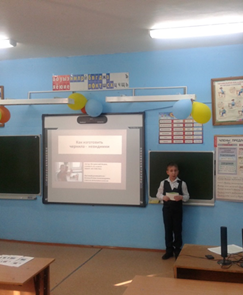 Проект ЦОС связан с проектом «Современная школа»Проект ЦОС связан с проектом «Современная школа»Проект ЦОС связан с проектом «Современная школа»Обновлена материально-технической база (подключение к сети «Интернет» учебных аудиторий -14 (компьютеров – 33)Обновлена материально-технической база (подключение к сети «Интернет» учебных аудиторий -14 (компьютеров – 33)Проект ЦОС связан с проектом «Успех каждого ребенка»Проект ЦОС связан с проектом «Успех каждого ребенка»Проект ЦОС связан с проектом «Успех каждого ребенка»Онлайн-уроки на платформе «Учи. Ру» (учащиеся 1-4 классов)Индивидуальные учебные планы (Доля обучающихся, осуществляют образовательную деятельность с использованием федеральной информационно-сервисной платформы цифровой образовательной среды 151 ученик)Дистанционное обучение с использованием компьютерных технологий  (85% обучающихся)Онлайн-уроки на платформе «Учи. Ру» (учащиеся 1-4 классов)Индивидуальные учебные планы (Доля обучающихся, осуществляют образовательную деятельность с использованием федеральной информационно-сервисной платформы цифровой образовательной среды 151 ученик)Дистанционное обучение с использованием компьютерных технологий  (85% обучающихся)Проект ЦОС связан с проектом  «Учитель будущего»Проект ЦОС связан с проектом  «Учитель будущего»Проект ЦОС связан с проектом  «Учитель будущего»повышения квалификации педагогических работников, на основе использования современных цифровых технологийиспользование дистанционных технологийповышения квалификации педагогических работников, на основе использования современных цифровых технологийиспользование дистанционных технологийПроект_ «Поддержка семей, имеющих детей»(ссылка 1)Цель_Создание условий для повышения компетентности родителей обучающихся в вопросах образования и воспитания путем предоставления услуг психолого-педагогической, методической и консультативной помощи семьям.Проект_ «Поддержка семей, имеющих детей»(ссылка 1)Цель_Создание условий для повышения компетентности родителей обучающихся в вопросах образования и воспитания путем предоставления услуг психолого-педагогической, методической и консультативной помощи семьям.Проект_ «Поддержка семей, имеющих детей»(ссылка 1)Цель_Создание условий для повышения компетентности родителей обучающихся в вопросах образования и воспитания путем предоставления услуг психолого-педагогической, методической и консультативной помощи семьям.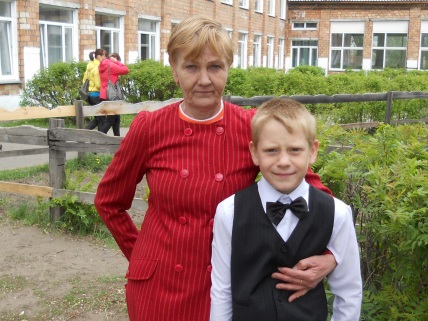 Разработан и функционирует Консультационный пункт  по организации процесса оказания психолого-педагогической, методической, и консультативной помощи родителям (законным представителям) детей, а также гражданам желающим принять на воспитание в свои семьи детей, оставшихся без попечения родителей.https://docviewer.yandex.ru/view/0/?*=afdc79puLUMK9A60zKdHyiNGWnF7InVybCI6InlhLWJyb3dzZXI6Ly80RFQxdVhFUFJySlJYbFVGb2V3cnVIN3VwUzlBVTZ1ZUhFT1NxVjJvaEl1NkdnUHhDVW9Fa01LTlU3dGY3aDdWLXpPbks0c2l5VHNBVmlKRzRDa0otV2tJM1B2cURmbVFSeXI3ajdoLTJMZkk2ekp4ZUtQQnZIRGhSQUdtaVo3WGVHc2NaajVZeVBKVi1EUGl6SnpjVFE9PT9zaWduPTNiOWd1b1RVMFQyMVRIVmpQbl9nVm45ellvVHc3NXNyNjlRaGRZaTdFRmM9IiwidGl0bGUiOiJQcmlsLTEtUG9samhlbmllLmRvYyIsIm5vaWZyYW1lIjpmYWxzZSwidWlkIjoiMCIsInRzIjoxNjE5NjIwNjkwMDk5LCJ5dSI6IjcwODI4ODc3MTM0MjIzOTcyOSJ9Утвержден график работы консультационного пункта https://docviewer.yandex.ru/view/0/?*=NJ3QaSOQgGlAz0%2FyRhNb78ZrTqx7InVybCI6InlhLWJyb3dzZXI6Ly80RFQxdVhFUFJySlJYbFVGb2V3cnVERmJRenY3ODB0cTJYR3pObFB4QnF2SmZaS3VpelpEODBjWWUxbWlkY1JULWpGRThtRVdJLTZneDNrSC1sV2ptOTNObVhqZUg0Z2NmNmNnR0o2X0xYeHJJLTZTQWVDWkktVmVXY1ljVENWX1FRQ0xubC1DTXdqQTE0NTlhS2p3VHc9PT9zaWduPTNNbGNEalVtSjF3SzNEWGZ1WVBUZUw1OXV4LTV6a0VQbWpjN3BrTmNHdDA9IiwidGl0bGUiOiJQcmlsLTMtR3JhZmlrLXJhYm90aS5kb2MiLCJub2lmcmFtZSI6ZmFsc2UsInVpZCI6IjAiLCJ0cyI6MTYxOTYyMTEwMzQ5NiwieXUiOiI3MDgyODg3NzEzNDIyMzk3MjkifQ%3D%3DРазработан и функционирует Консультационный пункт  по организации процесса оказания психолого-педагогической, методической, и консультативной помощи родителям (законным представителям) детей, а также гражданам желающим принять на воспитание в свои семьи детей, оставшихся без попечения родителей.https://docviewer.yandex.ru/view/0/?*=afdc79puLUMK9A60zKdHyiNGWnF7InVybCI6InlhLWJyb3dzZXI6Ly80RFQxdVhFUFJySlJYbFVGb2V3cnVIN3VwUzlBVTZ1ZUhFT1NxVjJvaEl1NkdnUHhDVW9Fa01LTlU3dGY3aDdWLXpPbks0c2l5VHNBVmlKRzRDa0otV2tJM1B2cURmbVFSeXI3ajdoLTJMZkk2ekp4ZUtQQnZIRGhSQUdtaVo3WGVHc2NaajVZeVBKVi1EUGl6SnpjVFE9PT9zaWduPTNiOWd1b1RVMFQyMVRIVmpQbl9nVm45ellvVHc3NXNyNjlRaGRZaTdFRmM9IiwidGl0bGUiOiJQcmlsLTEtUG9samhlbmllLmRvYyIsIm5vaWZyYW1lIjpmYWxzZSwidWlkIjoiMCIsInRzIjoxNjE5NjIwNjkwMDk5LCJ5dSI6IjcwODI4ODc3MTM0MjIzOTcyOSJ9Утвержден график работы консультационного пункта https://docviewer.yandex.ru/view/0/?*=NJ3QaSOQgGlAz0%2FyRhNb78ZrTqx7InVybCI6InlhLWJyb3dzZXI6Ly80RFQxdVhFUFJySlJYbFVGb2V3cnVERmJRenY3ODB0cTJYR3pObFB4QnF2SmZaS3VpelpEODBjWWUxbWlkY1JULWpGRThtRVdJLTZneDNrSC1sV2ptOTNObVhqZUg0Z2NmNmNnR0o2X0xYeHJJLTZTQWVDWkktVmVXY1ljVENWX1FRQ0xubC1DTXdqQTE0NTlhS2p3VHc9PT9zaWduPTNNbGNEalVtSjF3SzNEWGZ1WVBUZUw1OXV4LTV6a0VQbWpjN3BrTmNHdDA9IiwidGl0bGUiOiJQcmlsLTMtR3JhZmlrLXJhYm90aS5kb2MiLCJub2lmcmFtZSI6ZmFsc2UsInVpZCI6IjAiLCJ0cyI6MTYxOTYyMTEwMzQ5NiwieXUiOiI3MDgyODg3NzEzNDIyMzk3MjkifQ%3D%3D